ضمن خطة النشاط الطلابي للفصل الثاني 1435/1436هـالأنشطة الطلابية بالكلية تنظم رحلة طلابية إلى المنطقة الشرقيةضمن الفعاليات والأنشطة الترفيهية المدرجة في خطة الأنشطة الطلابية للفصل الدراسي الثاني من العام الجامعي الحالي 1435/1436هـ ، نظمت لجنة الأنشطة الطلابية بالكلية رحلة طلابية إلى المنطقة الشرقية ، انطلقت من أمام مبنى الكلية ، صباح يوم الخميس الموافق 30/4/1436هـ ، وضمت عددا من طلبة الكلية المميزين أكاديميا وثقافيا ، تحت إشراف كل من:سعادة الأستاذ/ عبدالله بن عثمان ابن حسن – رئيس لجنة الأنشطة الطلابية بالكليةسعادة الأستاذ / محمد فايز عابد – عضو لجنة الأنشطة الطلابية بالكلية ومشرف النشاط الثقافيوقد استمرت هذه الرحلة ثلاثة أيام ، تضمنت زيارة العديد من الأماكن التي تضمها تلك المنطقة ، كان من أبرزها منطقة الدمام ومحافظة الجبيل ، حيث نفذت خلالها سلسلة مجدولة من الزيارات، والفعاليات الترفيهية والثقافية والرياضية، وتطوير الذات والتعامل مع التطورات التقنية الحديثة، والتي تفاعل معها الطلبة بكل متعة وإثارة وتشويق.وقد لاقت هذه الرحلة استحسان واعجاب جميع الطلبة المشاركين ، والذين أعربوا عن خالص شكرهم وامتنانهم للجنة الأنشطة الطلابية بالكلية على تنظيم مثل هذه الأنشطة التي تضفي روحا من الرفاهية والمتعة لهم ، وتعزز من علاقات التواصل فيما بينهم ومع مدرسيهم في أجواء خارج الأجواء الأكاديمية الروتينية. واختتمت الرحلة بعودة الجميع سالمين – بحمد الله تعالى – في مساء يوم السبت الموافق 2/5/1436هـ إلى مبنى الكلية بالمجمعة.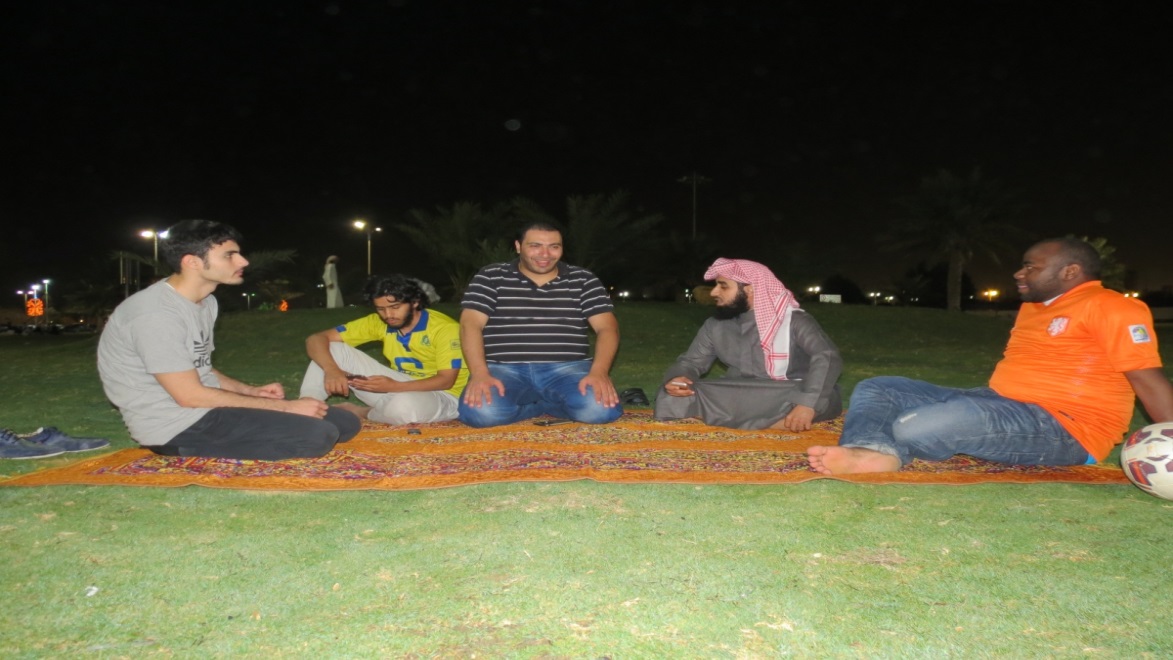 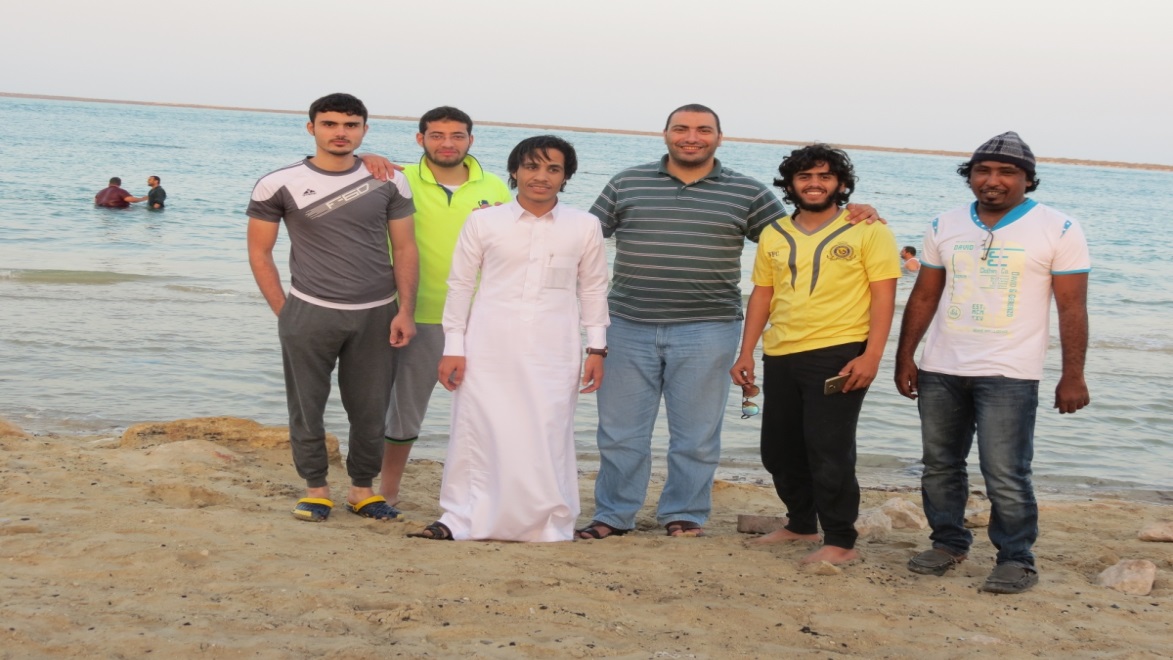 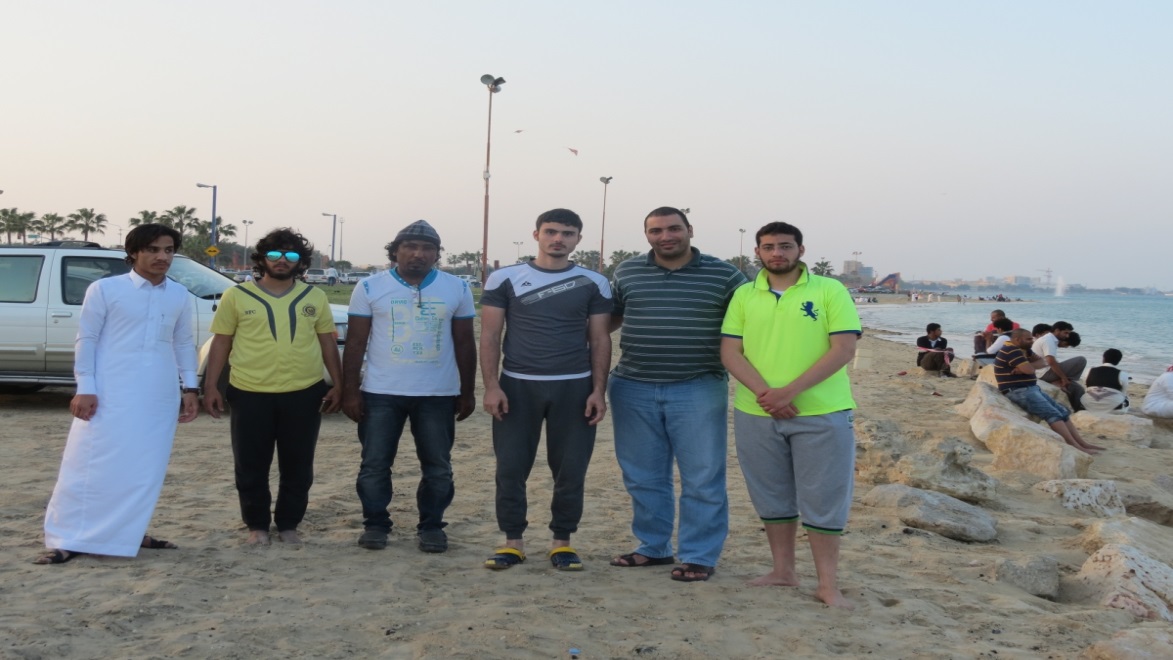 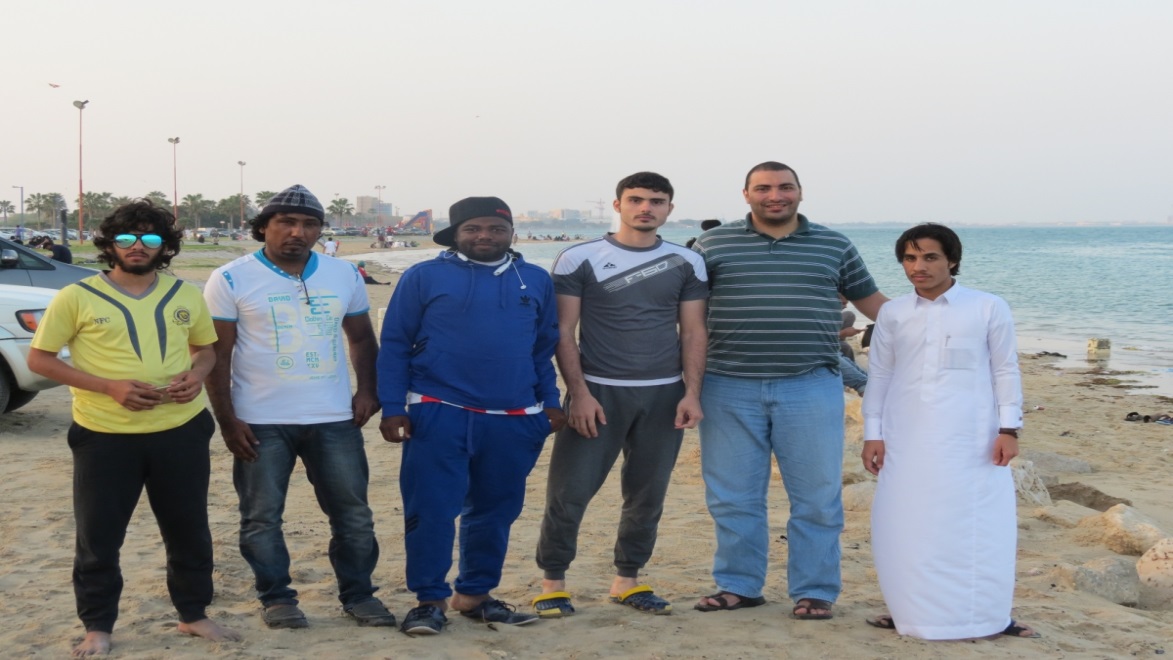 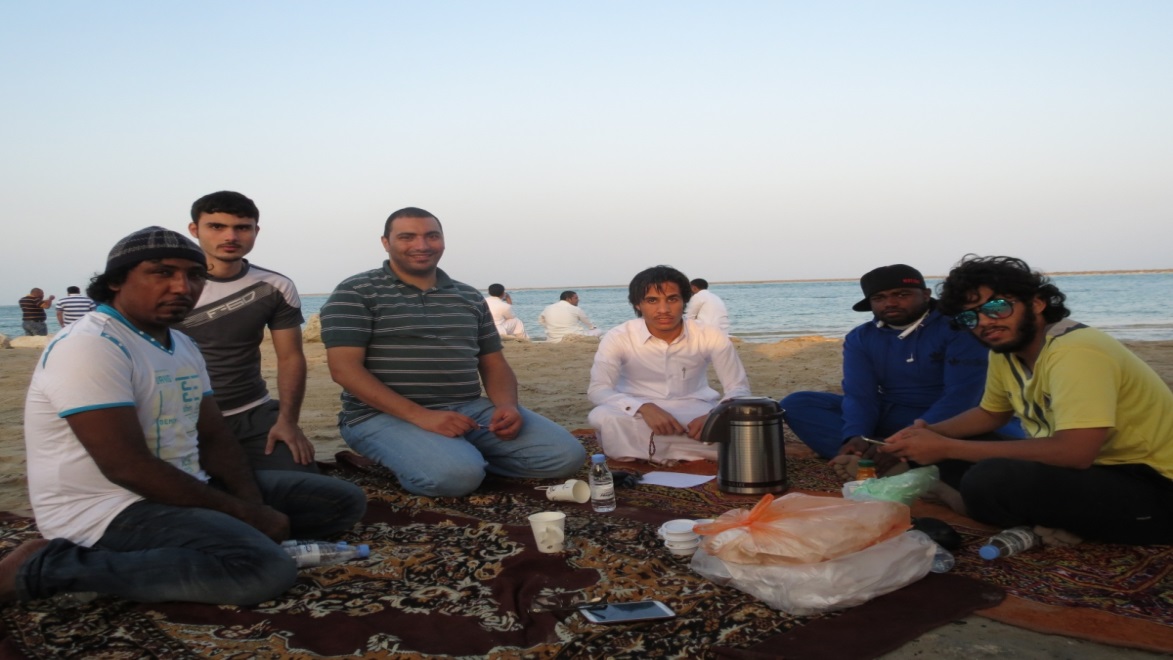 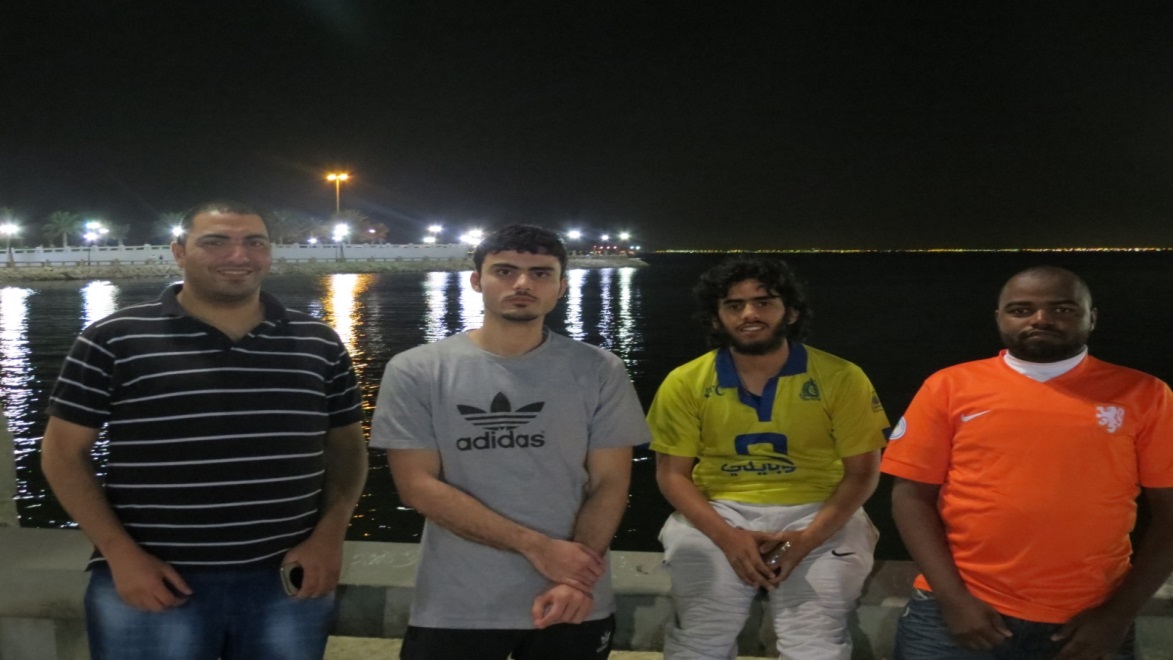 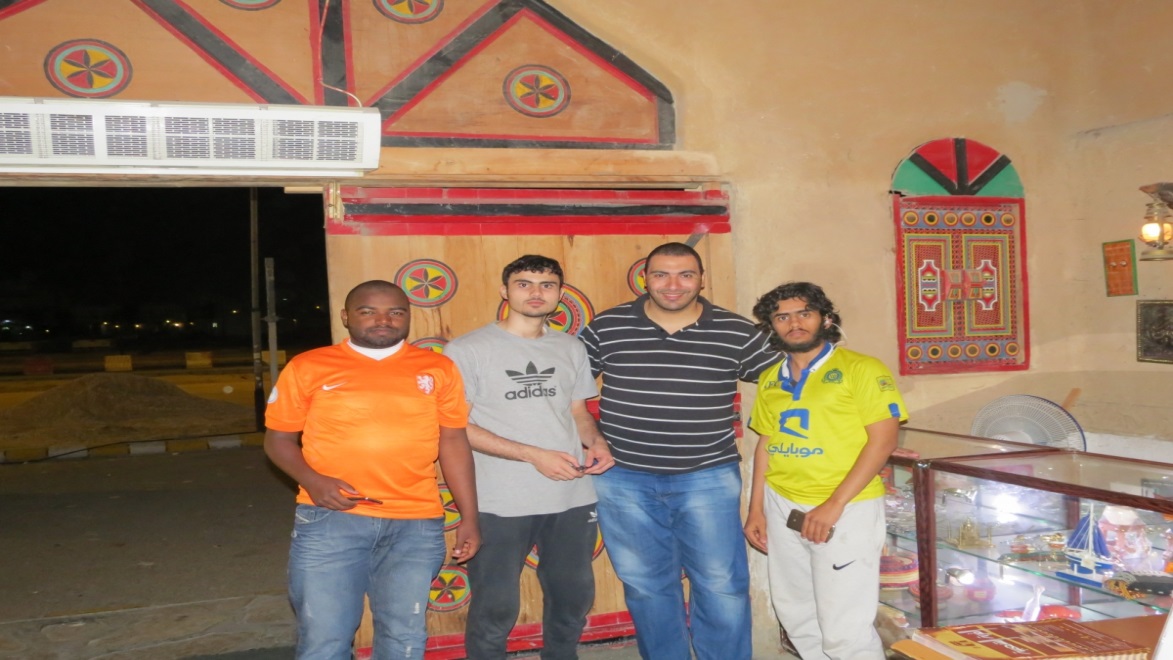 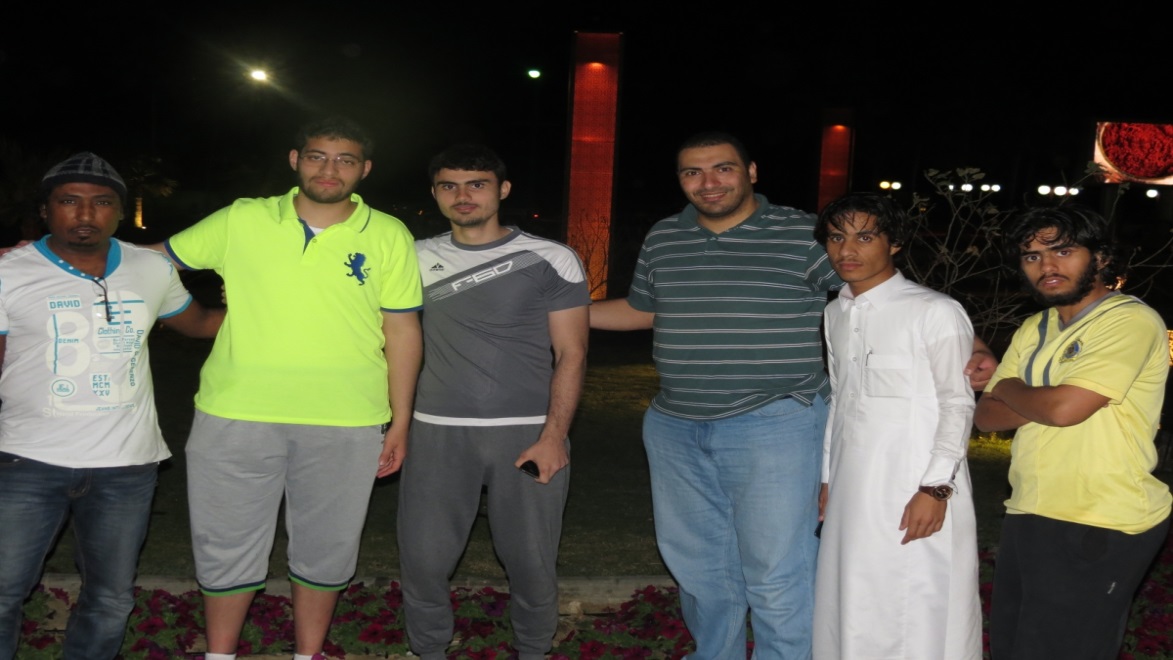 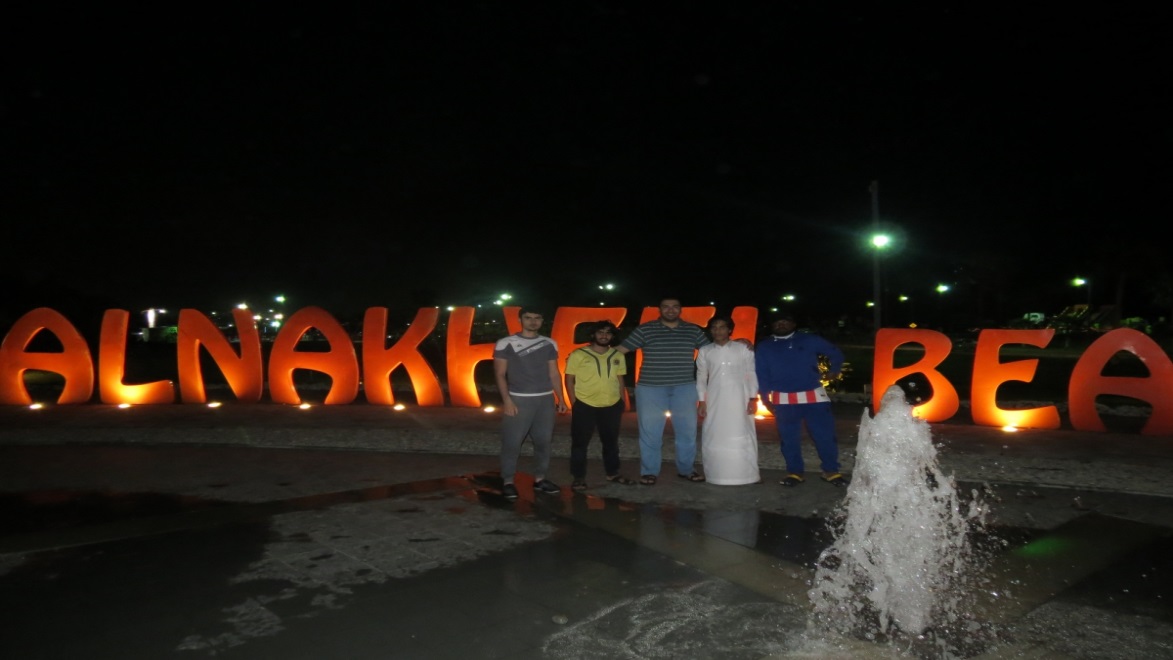 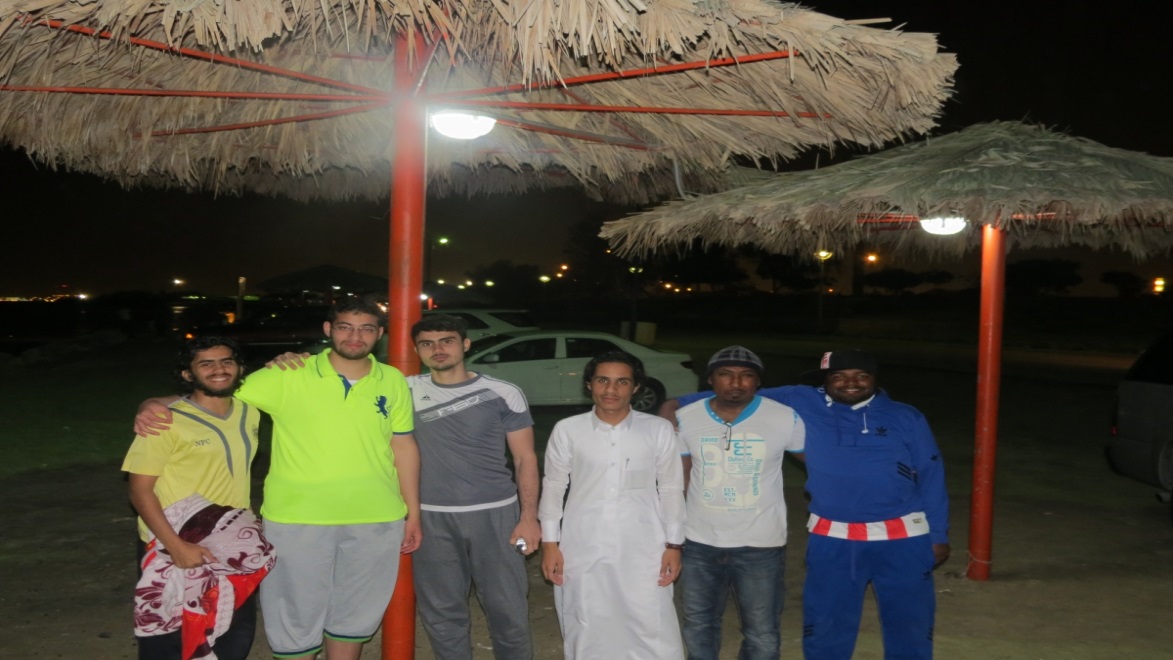 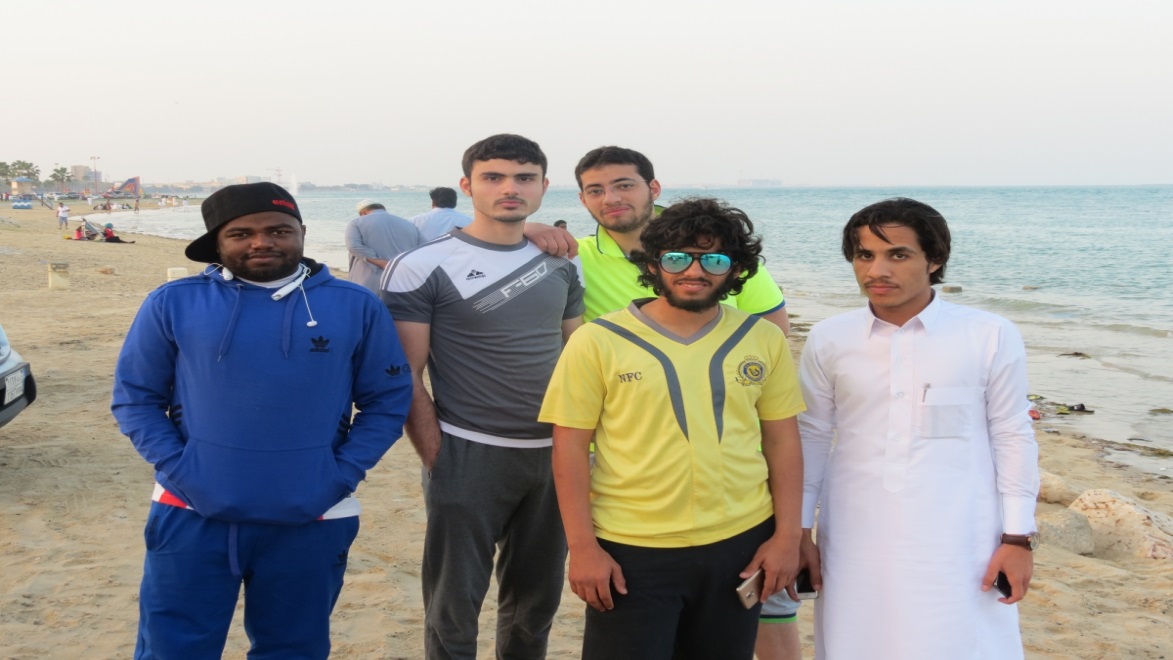 